МУНИЦИПАЛЬНОЕ БЮДЖЕТНОЕ ОБРАЗОВАТЕЛЬНОЕ УЧРЕЖДЕНИЕ«СРЕДНЯЯ ШКОЛА № 47»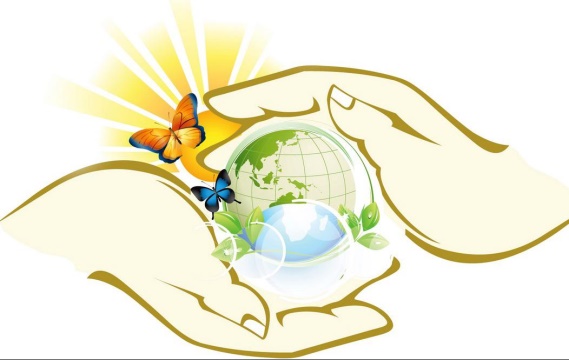 Дополнительная общеразвивающая программа Направление: социально-гуманитарное.Срок реализации: 1 год.База реализации: обучающиеся 8-ых классов. Составитель:учитель географии Цемалина Наталья СергеевнаТверь 2023 г. Учебный план МБОУ СШ № 47 отводит на дополнительную общеразвивающую программу «Юные экологи»  68 часов,  2 ч в неделю, по четвергам с 15:00 до 16:30Цель и задачи курса «Юные экологи»Цель: формирование и развитие экологически сообразного поведения у школьников.Программа ставит перед собой следующие задачи:1. Формирование знаний о закономерностях и взаимосвязях природных явлений, единстве неживой и живой природы, о взаимодействии и взаимозависимости природы, общества и человека.2. Формирование осознанных представлений о нормах и правилах поведения в природе и привычек их соблюдения в своей жизнедеятельности.3. Формирование экологически ценностных ориентации в деятельности детей.4. Воспитание ответственного отношения к здоровью, природе, жизни.5. Развитие способности формирования научных, эстетических, нравственных и правовых суждений по экологическим вопросам.6. Развитие: альтернативного мышления в выборе способов решения экологических проблем, восприятия прекрасного и без образного, чувств удовлетворения и негодования от поведения и поступков людей по отношению к здоровью и миру природы.7. Развитие потребности в необходимости и возможности решения экологических проблем, доступных школьнику, ведения здорового образа жизни, стремления к активной практической деятельности по охране окружающей среды.8. Развитие знаний и умений по оценке и прогнозированию состояния и охраны природного окружения.РЕЗУЛЬТАТЫ  ИЗУЧЕНИЯ УЧЕБНОГО ПРЕДМЕТАЛИЧНОСТНЫЕ:- овладение на уровне общего образования законченной системой географических знаний и умений, навыками их применения в различных жизненных ситуациях;- осознание ценности географических знаний, как важнейшего компонента научной картины мира:- сформированность устойчивых установок социально-ответственного поведения в географической среде – среде обитания всего живого, в том числе и человека.- интерес к познанию мира природы;- потребность к осуществлению экологически сообразных поступков;-осознание места и роли человека в биосфере как существа биосоциального;- преобладание мотивации гармоничного взаимодействия с природой с точки зрения экологической допустимости.МЕТАПРЕДМЕТНЫЕ:- осознание себя как члена общества на глобальном, региональном и локальном уровнях (житель планеты Земля, житель конкретного региона);- осознание значимости и общности глобальных проблем человечества;- эмоционально-ценностное отношение к окружающей среде, необходимости её сохранения и рационального использования;- патриотизм, любовь к своей местности, своему региону, своей стране;- способность к самостоятельному приобретению  новых знаний и практических умений;- умения управлять своей познавательной деятельностью;- умение организовывать свою деятельность;- определять её  цели и задачи;- выбирать средства   и применять их на практике;- оценивать достигнутые результаты.- формирование и развитие по средствам географических знаний познавательных интересов,  интеллектуальных и творческих результатов;- умение вести самостоятельный поиск, анализ, отбор информации, её преобразование, сохранение, передачу и презентацию с помощью технических средств.- самостоятельно организовывать учебное взаимодействие в группе  (определять общие цели, распределять роли, договариваться друг с другом)ПРЕДМЕТНЫЕ УУД:- узнавать животных и птиц в природе, на картинках, по описанию;-ухаживать за домашними животными и птицами;-выполнять правила экологически сообразного поведения в природе;-применять теоретические знания при общении с живыми организмами и в практической деятельности по сохранению природного окружения и своего здоровья;-ухаживать за культурными растениями и домашними животными (посильное участие);- использовать знания о географических явлениях в повседневной жизни для сохранения здоровья и соблюдения норм экологического поведения в быту и окружающей среде;- приводить примеры, показывающие роль географической науки в решении социально-экономических и гео-экологических проблем человечества; примеры практического использования географических знаний в различных областях деятельности; воспринимать и критически оценивать информацию географического содержания в научно-популярной литературе и средствах массовой информации; создавать тексты и устные сообщения о географических явлениях на основе нескольких источников информации, сопровождать выступления в презентации.- осуществлять экологически сообразные поступки в окружающей природе;- наблюдать предметы и явления природы по предложенному плану или схеме;- оформлять результаты наблюдений в виде простейших схем, знаков, рисунков, описаний, выводов;- ставить простейшие опыты с объектами живой и неживой природы. Содержание курса «ВВЕДЕНИЕ» (2 часа )Тема 1. Вводное занятие. Мы жители планеты Земля (1 час)Знакомство детей с целями и задачами кружка и с правилами поведения при проведении наблюдений и практикумов. Создание ситуации понимания единства всех существ на земле.Тема 2. Мир вокруг. (1 час)Представление об основных понятиях начального природоведения (живая неживая природа), сравнить предметы природы и предметы, созданные человеком, различия между растениями и животными.Раздел 1 . « ЧЕЛОВЕК И ПРИРОДА» (6 часов)Тема 3. Экология и мы. (1 час)Как человек связан с природой? Может ли человек существовать вне природы и природа без человека? Осознание места человека как части природы.Тема 4. Осенние работы в поле. (1 час)Представление о видах сельскохозяйственного труда, о некоторых сельскохозяйственных культурах и их значении. Знания и умения земледельцев. Пшеница – озимая, яровая.Тема 5. Практическое занятие «Осень на пришкольном участке» (1час)Виды сельскохозяйственного труда, выращиваемые культуры и их значение. Инструктаж по технике безопасности при работе с с/х инвентарем.Тема 6. Практическое занятие «Пришкольный участок». (1 час)Дать представление о пришкольном учебно-опытном участке; дикорастущие и культурные растения. Работа на участке, инструктаж по технике безопасности.Тема 7. Место человека в мире природы. Принятие в юные экологи (1 час)Человек – верный сын природы. Положительное и отрицательное влияние человека на природу.Ничего не меняется без человека, а человек существует только во взаимосвязи с природой. Составление моделей, показывающих место человека в природе. Защита проекта.Тема 8. Осень в лесу (экскурсия) (1 час)Расширить представление детей об осени как времени года и о признаках осени : расположение солнца над горизонтом, продолжительность светового дня, характерные осадки, температура воздуха; живое в природе – желтеют листья, закладываются зимующие почки, созревают плоды, птицы и звери начинают готовиться к зиме. Сбор материала для гербария.Раздел 2 . « НЕЖИВОЕ В ПРИРОДЕ» (12 часов)Тема 9 – 10. Неживая природа ( 2часа)Формирование представлений о неживой природе, ее многообразии. Экскурсия на пришкольный участок «Предметы и явления неживой природы вокруг меня»Тема 11. Солнце – источник тепла и света (1 час)Солнце - источник тепла и света для живых существ. Влияние солнца на жизнь на Земле. Солнце и здоровьеТема 12. Вода, её признаки и свойства (1 час)Вода, ее признаки и свойства. Практическая работа по выявлению признаков «Цвет, запах, форма воды». Опыты по выявлению свойств воды: вода - растворитель, текучесть, прозрачность, переходные состояния, круговорот водыТема 13. Берегите воду! (1 час)Сообщения учащихся об охране и значении воды. Загрязнение Волги. Источники загрязнения. Работа над проектом « Сбережем капельку!»Тема 14. Почва – святыня наша. (1 час)Почва – необходимая среда для растений Опыты по составу почвы (вода, воздух, органические вещества, песок, глина). Просмотр коллекции «Виды почвы».Тема 15. Практическое занятие «Почва – состав и свойства почвы». (1 час)Практическая работа по обработке почвы комнатных растений. Значение почвы и меры по ее охранеТема 16 – 17. Погода. Климат. (2 часа)Дать общее понятие погоды и климата. Дискуссия на тему «Хорошо ли, что климат теплеет?». Кто определяет прогноз погоды и для чего это необходимо? Способы прогнозирования изменений в природе Практическая работа «Наблюдение за погодой». Анализ наблюдения за погодой в «Календарях природы»Тема 18. Предсказание погоды по народным приметам (1 час)Умение прогнозировать природные изменения по народным приметам, выявлять причины (экологические) несовпадения их с реальностью.Тема 19. Почему нельзя..? (1 час)Актуализация представлений у учащихся о загрязнении помещения, где не используют сменную обувь, осознание нанесения вреда здоровью взвешенной в воздухе пылью. Пыль – враг человека и комнатных растений. Создание ситуации выбора (ходить в сменной обуви или нет). Правила уборки помещения. Акция «Умоем растения»Тема 20. Практическое занятие «Диалоги с неживой природой» (1час)Ролевая игра «Пойми меня». Создание ситуаций эмпатии с предметами окружающей неживой природы. Актуализация представлений о мусоре как загрязнителе природы города. Акция «Мы, против мусора!»Раздел 3. «ЖИВОЕ В ПРИРОДЕ.. ЭКОЛОГИЧЕСКИЕ СВЯЗИ МЕЖДУ НЕЖИВОЙ И ЖИВОЙ ПРИРОДОЙ» (9 часов)Тема 21. Практикум «Хлебные крошки» (1 час)Формирование потребности и практических умений заботиться о птицах. Кто чем питается? Конструирование модели кормушки.Тема 22. Кто улетает, а кто остаётся (1 час)Актуализировать представления детей о птицах как о группе животных (см.: Дыбина, О. В. Неизведанное рядом. - Москва, 2001. - С. 23) и о перелетных птицах области. Формировать представления детей о приспособлениях птиц в связи с наступлением осени, о перелетах птиц. Анализ фенологических наблюдений за птицами. Работа по определению птиц краяТема 23. Экологические связи неживой и живой природы (1 час) Расширить представление учащихся об экологических связях неживой и живой природы. Соревнование на создание самой интересной и длинной цепи питания. Защита своей моделиТема 24. Вода и жизнь (1 час)Формировать представление о загрязнении воды и её очистке, воспитание ценностного и рачительного отношения к воде. Опыты по очистке воды. Изготовление простых фильтров.Тема 25. Растения рядом (1час)Практическая работа по изучению растений пришкольного участка. Игра « Угадай растения по описанию. Экскурсия, практикум «Выявление повреждение повреждений деревьев.Тема 26. Комнатные растения (1час)Комнатные растения разных экологических групп. Практическая работа по размещению комнатных растений в детском саду, дома, классе с учетом тепла и света, по правильному комплексному уходу за комнатными растениями (протирание листьев от пыли, взрыхление почвы, полив)Тема 27. Размножение комнатных растений (1 час)Различные способы размножения комнатных растений (побеги, черенки, листья, деления корневища). Пересадка комнатных растений, формовка крон и обрезкаТема 28. Дикорастущие растения луга, водоёма , ласа (1 час)Сформировать представление о разнообразии дикорастущих растений, об их экологических особенностях, охране.Тема 29. Практическое занятие «Растения луга и леса» (1 час)Познакомить с легендами о растениях, их удивительными свойствами. Работа с гербариями.Раздел 4. «ЦАРСТВО ГРИБОВ» (3часа)Тема 30. Съедобные грибы (1 час)Сформировать представление о грибах как части живой природы; показать значение грибов для человека, растений и животных; познакомить с многообразием грибов, выделив группы съедобных и несъедобных. Грибы - накопители вредных веществ. Дать представление о строении шляпочных, пластинчатых и трубчатых грибов. Познакомить с правилами сбора грибов без нарушения лесной подстилкиТема 31. Несъедобные грибы. (1 час)Обобщить представления о сходстве и различии съедобных и несъедобных грибов. Воспитывать навыки экологически грамотного поведения в природе (мухомор опасен для человека, а для оленя он является лечебным)Тема 32. Микроскопические организмы (1 час)Дать представление о некоторых видах микроскопических грибов (дрожжевые, кефирные, плесневые). Рассмотреть свойства и значения их в жизни человека. Болезнетворные бактерии, вызывающие туберкулез, холеру.Раздел 5. «СРЕДА ОБИТАНИЯ» (6 часов)Тема 33. Жизнь на Земле (1 час)Проведение инструктажей по технике безопасности при проведении наблюдений в природе, работе на участке. Беседа о целях занятий в новом учебном году. Работа со схемой Возникновение жизни на Земле». Нахождение сходств и различий между растительным и животным миров разные эпохи развития Земли.Тема 34. Времена года на Земле (1 час)Сравнение времен года в разных географических поясах Земли. Зависимость разных форм жизни от изменений температуры и осадковТема 35. Наблюдения за сезонными изменениями в неживой и живой природе (1час)Найти признаки ранней осени. Построить предположения о том, какими мы увидим небо, деревья и животных через 1-2 недели.Тема 36. Изменения окружающей среды (1час)Смена естественных и регулярных изменений, их взаимосвязь (количество растительности – численность травоядных – численность хищников)Тема 37. Условия жизни растений (1час)Дикорастущие и культурные растения. Теплолюбивые и светолюбивые растенияТема 38. Разнообразие животных, условия их жизни (1час)Представление о классификации животного мира. Местообитание животных в экосистеме. Цепи питания.Раздел 6. «ЖИЗНЬ ЖИВОТНЫХ» (4 часа)Тема 39. Динозавры – вымерший вид животных (1час)Обсуждение прочитанных книг о динозаврах, рассматривание рисунковТема 40. Просмотр видеофильма о жизни динозавров (1час)Рассматривание и обсуждение внешнего вида и образа жизни различных видов динозавров.Тема 41. Экологический проект «Почему нужно защищать природу? (1час)Полезные взаимосвязи природы и человека. Что делать для сохранения вымирающих видов? Подбор и обрабатывание материала к теме проекта.Тема 42. Красная книга – способ защиты редких видов животных и растений (1час)Знакомство с разделами Красной книги. Красная книга Ставропольского края. Разгадывание загадок.Раздел 7. «РЕКИ И ОЗЕРА » (8 часов)Тема 43. Реки и озера (1час)Пресная вода. Осадки.Тема 44. Получение кислорода под водой (1час)Жители рек - рыбы. Как работают жабры, другие способы получения кислорода (личинки комаров - через трубочку, жук-карусельщик носит под крыльями воздушный пузырь)Тема 45. Пресноводные животные и растения (1час)Беседа об обитателях пресных вод. Рыбы, амфибии. Сообщения детей о жителях пресных водоемовТема 46. Жизнь у рек и озер (1час)Обитатели берегов рек и озер. Водоплавающие млекопитающие (перепончатые конечности)Тема 47. Экологический проект « Человек и его деятельность – причина загрязнения водоемов» (1час)Кислотные дожди, нитраты. Сброс отходов, плохая очистка точных вод - причина загрязнения водоемовТема 48. Околоводные птицы (1час)Особое питание, перья и другие приспособления. Составление цепи питанияТема 49. Подготовка акции «Сохраним первоцвет!» (1час)Чтение рассказов о первоцветах, рассматривание первоцветов в Красной книге края.Тема 50. Акция «Сохраним первоцвет!» (1час)Доклады учащихся о раннецветущих растениях. Составление обращения к жителям станицы (составление и распространении листовок – призывов.Раздел 8. «ЧЕЛОВЕК И ЖИВОТНЫЕ » (8 часов)Тема 51. Жизнь среди людей (1час)Жизнь в городах. Человек и животное. Изготовление кормушекТема 52. Ролевая игра «Это все кошки» (1час)Тема 53. Домашние животные (1час)Знакомство с разновидностями домашних животных. Рассказы детей о своих питомцах. Конкурс загадок о животных. Работа в группах: аппликация – декупаж.Тема 54. Викторина «Собаки – наши друзья» (1час)Загадки, рассказ учителя (материал из энциклопедии). Игра – викторина «Породы собак».Тема 55. Уход за домашними животными (1час)Разработка инструкции по уходу и содержанию домашних питомцев (кошки, собаки, хомячки, морские свинки, попугаи, канарейки).Тема 56. Работа над проектом «Ты в ответе за тех, кого приручил». (1час)Подбор и обработка материала к проекту. Работа в группах.Тема 57. Люди и паразиты (1час)Понятие – паразиты. Питание за счёт других. Работа со справочной литературой.Тема 58. Бактерии и вирусы. Борьба с болезнями (1час)Жизнь бактерий и вирусов под микроскопом. Полезные и вредные вирусы и бактерии. Иммунная система человека. Мини- сочинение «Защити себя»Раздел 9. «СЕЛЬСКОХОЗЯЙСТВЕННЫЙ ТРУД » (10 часов)Тема 59. Сельскохозяйственные машины и орудия (1 час)Закрепить представления о сезонности труда, представление о видах и значении труда людей весной в поле, в огороде.Тема 60. Почва (1 час)Представление о необходимости перекопки и рыхления почвы, о способах перекопки. Развивать умение работать с лопатой и граблями. Практическая работа «Изучение механического состава почвы» (глинистые, песчаные, суглинистые).Тема 61. Семена овощных и декоративных культур (1час)Беседа о многообразии семян различных культур. Различать семена по внешнему виду. Закрепить знания о правилах хранения и посева семян.Тема 62. Заботы хлебороба весной (1час)Закрепить представления о сезонности труда людей. Дать представление о видах и значении труда людей весной в поле.Тема 63.Изготовление «Посадочных лент» семян культурных растений (1час)Изучение площади питания семян культурных растений для распределения их на «Посадочной ленте». Приклеивание семян овощных и цветковых растений на ленту клейстером, приготовленной из пшеничной муки.Тема 64. Подготовка почвы на пришкольном участке (1час)Инструктаж по технике безопасности с сельскохозяйственным инвентарём. Перекапывание участка, внесение органических удобрений.Тема 65. Сельскохозяйственные работы на пришкольном участке (1 час)Разбивка грядок для посадки культурных растений. Изготовление лунок для посадки деревьев и кустарников на пришкольном участке. Побелка стволов Дежурство и наблюдение юных экологов за всходами. Акция с привлечением родителейТема 66. Высадка рассады на участке. Составление графика полива (1час)Инструктаж по технике безопасности. Составление плана – проекта клумбы (по цветовой гамме, по высоте, по времени и периоду цветения). Работа в группах.Тема 67. Декоративные растения (1час)Декоративные растения и цели их выращивания. Закреплять понятие об основных органах растений; учить закладывать растения в гербарные папки. Закрепить понятия «кустарник», «дерево», «травянистое растение».Тема 68. Высадка декоративных растений на пришкольном участке (1час)Посадка декоративных растений.Календарно-ТЕМАТИЧЕСКОЕ ПЛАНИРОВАНИЕ«УТВЕРЖДАЮ»Директор МБОУ СШ № 47 ______________ В.В.ИваненкоПриказ №71 от 31.08. 2023 г.№ занятияТема занятияКоличество часовКоличество часов№ занятияТема занятияДатаВведение (2часа)1Вводное занятие. Мы жители планеты Земля12.Мир вокруг.11. Человек и природа (6 часов)3Экология и мы.14Осенние работы в поле15Практическое занятие «Осень на пришкольном участке»16Практическое занятие «Пришкольный участок»17Место человека в мире природы. Принятие в юные экологи18Осень в лесу12. Неживое в природе ( 12часов) 9-10Неживая природа211Солнце – источник тепла и света112Вода, её признаки и свойства113Берегите воду!114Почва – святыня наша.115Состав и свойства почвы116-17Погода. Климат.218Предсказание погоды по народным приметам119Почему нельзя..?120Диалоги с неживой природой13. Живое в природе. Экологические связи между неживой и живой природой (9 часов)21Практикум «Хлебные крошки»122Кто улетает, а кто остаётся123Экологические связи неживой и живой природы124Вода и жизнь125Растения рядом126Комнатные растения127Размножение комнатных растений128Дикорастущие растения луга, водоема и леса129Практическое занятие «Растения луга и леса»14. Царство грибов (3часа)30Съедобные грибы131Несъедобные грибы132Микроскопические грибы15. Среда обитания (6 часов)33 Жизнь на Земле134Времена года на Земле135Наблюдения за сезонными изменениями в неживой и живой природе136Изменения окружающей среды137Условия жизни растений138Разнообразие животных, условия их жизни16. Жизнь животных ( 4часа)39Динозавры – вымерший вид животных140Просмотр видеофильма о жизни динозавров141Экологический проект «Почему нужно защищать природу?»142Красная книга – способ защиты редких видов животных и растений17. Реки и озера (8 часов)43Реки и озера144Получение кислорода под водой145Пресноводные животные и растения146Жизнь у рек и озер147Экологический проект « Человек и его деятельность – причина загрязнения водоемов»148Околоводные птицы149Подготовка акции «Сохраним первоцвет!»150Акция « Сохраним первоцвет!»18. Человек и животные ( 8 часов)51Жизнь среди людей152Ролевая игра «Это все кошки»153Домашние животные154Викторина «Собаки – наши друзья»155Уход за домашними животными156Работа над проектом «Ты в ответе за тех, кого приручил».157Люди и паразиты158Бактерии и вирусы. Борьба с болезнями19. Сельскохозяйственный труд (10 часов)59Сельскохозяйственные машины и орудия160Почва161Семена овощных и декоративных культур162Заботы хлебороба весной163Изготовление «Посадочных лент» семян культурных растений164Подготовка почвы на пришкольном участке165Сельскохозяйственные работы на пришкольном участке166Высадка рассады на участке. Составление графика полива167Декоративные растения168Сельскохозяйственные опыты на пришкольном участке1Итого 68